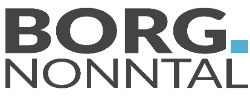               2.Sommerschule am BORG Nonntal5. bis 9.September 2022Nach einem erfolgreichen Auftakt im vergangenen Jahr bieten wir auch heuer in der letzten Ferienwoche Kurse für folgende Fächer/Klassen an:Deutsch/5.+6.Klasse, Englisch/5.+6.Klasse, Französisch/7.Klasse, Latein/6.+7.Klasse Mathematik/5.,6.+7. Klasse, Chemie/7.Klasse (Fresh up für vorgezogene RP)Unterricht in Kleingruppen von 6 bis max. 15 Schüler*innenUnterrichtserteilung durch schuleigenes LehrpersonalGezielte Förderung, Auffrischung von ausgewählten Inhalten zur Vorbereitung auf das neue Schuljahr: nähere Informationen durch die Fachlehrer*innenKurszeiten: großteils am Vormittag, einige Kurse finden auch am Nachmittag statt. Zeiteinteilung erfolgt nach Vereinbarung mit den angemeldeten Schüler*innen Die Teilnahme an der Sommerschule ist kostenlosEs besteht AnwesenheitspflichtANMELDUNGHiermit melde ich meine Tochter/meinen Sohn bzw. melde ich michVORNAME________________________NACHNAME_______________________Klasse_____verbindlich zur Sommerschule von Montag, 5. September bis Freitag, 9. September an.  Kurs ankreuzen, falls an 2 Kursen Interesse besteht, 1.Wahl bzw. 2.Wahl hinzufügenMathematik EnglischFranzösisch DeutschLatein ChemieUnterschrift des/der Erziehungsberechtigten bzw. des /der eigenberechtigten Schüler*inDatum      _____________                  Unterschrift_____________________________Abgabe der Anmeldung: bis 24.Mai im Sekretariat oder eingescannt per mail an sekretariat@borgnonntal.at   